Утверждаю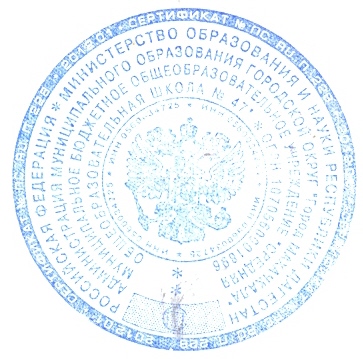 Директор МБОУ «СОШ №47» ____________Тажутдинов Б.М.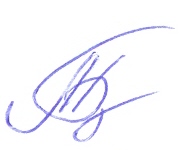                                РАСПИСАНИЕ ЗАНЯТИЙ СЕКЦИЙ ШСК МБОУ «СОШ №47»№1СЕКЦИЯРУКОВОДИТЕЛЬМесто проведения1ФутболЮсупов С.Д.12-1716.00-17.3016.00-17.30Спортплощадка2ВолейболАбасов С.А.12-1716.00-17.3018.00-19.30Спортплощадка3БаскетболАбасов С.А.7-1718.00-19.3016.00-17.30Спортплощадка4ШахматыСаадулаев А.С.7-1718.00-19.3016.00-17.30Кабинет №15